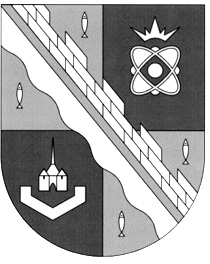                            администрация МУНИЦИПАЛЬНОГО ОБРАЗОВАНИЯ                                             СОСНОВОБОРСКИЙ ГОРОДСКОЙ ОКРУГ  ЛЕНИНГРАДСКОЙ ОБЛАСТИ                             постановление                                                          от 24/11/2021 № 2327Об отмене постановления администрации Сосновоборского городского округа от 22.06.2021 № 1246 «О внесении изменений впостановление администрации Сосновоборскогогородского округа от 24.03.2020 № 672«Об утверждении состава Правления Сосновоборскогомуниципального фонда поддержки предпринимательства»В связи с организационно-штатными изменениями в администрации Сосновоборского городского округа, а также на основании протокола заседания Правления Сосновоборского муниципального фонда поддержки предпринимательства от 27.09.2021 № 06/19, администрация Сосновоборского городского округа п о с т а н о в л я е т:1. Отменить постановление администрации Сосновоборского городского округа от 22.06.2021 № 1246 «О внесении изменений в постановление администрации Сосновоборского городского округа от 24.03.2020 № 672 «Об утверждении состава Правления Сосновоборского муниципального фонда поддержки предпринимательства».2. Общему отделу администрации (Смолкина М.С.) обнародовать настоящее постановление на электронном сайте городской газеты «Маяк».3. Отделу по связям с общественностью (пресс-центр) Комитета по общественной безопасности и информации администрации (Бастина Е.А.) разместить настоящее постановление на официальном сайте Сосновоборского городского округа.4. Настоящее постановление вступает в силу со дня официального обнародования.5. Контроль за исполнением настоящего постановления возложить на первого заместителя главы администрации Сосновоборского городского округа Лютикова С.Г.Глава Сосновоборского городского округа		              М.В. Воронков